Non-Emergency Patient Transport Amendment Regulations 2021 - Regulation 28(1)Section A – Applicant detailsContact person for the purposes of the application:Section B – Variation detailsAuthorisation Email completed applications to: Attention Manager, NEPTFirstAidRegulation@health.vic.gov.auFollowing receipt and review of an application an invoice will be issued.NB: The application will be processed once payment is received.Schedule 5 – Application for variation of a non-emergency patient transport service licence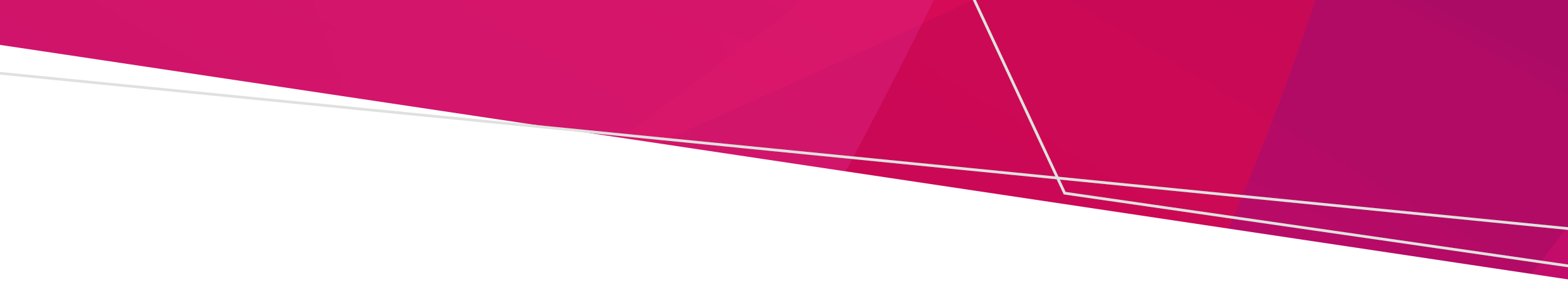 Non-Emergency Patient Transport – Licencing OFFICIALFull name of applicant (person)Full postal address of applicant*cannot be a P.O. BoxNameMobileTelephoneEmailThe nature of the variation sought  Variation of licence The nature of the variation sought  Variation of condition to which the licence is subjectDetails of the variation sought, including the proposed acuity level if relevantIf you are seeking a variation to a higher class of NEPT service licence (e.g., from medium to high acuity), you will be required to supply supporting evidence of your organisation’s capacity to provide this level of service.The number and type of vehicles (even if no changes are proposed)*licenced for stretcher vehicles and aircraft onlyType of vehicleNumber of vehiclesNumber of vehiclesNumber of vehiclesThe number and type of vehicles (even if no changes are proposed)*licenced for stretcher vehicles and aircraft onlyType of vehicleCurrentVariation0 or + / -TotalThe number and type of vehicles (even if no changes are proposed)*licenced for stretcher vehicles and aircraft onlyStretcher vehiclesThe number and type of vehicles (even if no changes are proposed)*licenced for stretcher vehicles and aircraft onlyDouble stretcher vehicleThe number and type of vehicles (even if no changes are proposed)*licenced for stretcher vehicles and aircraft onlySingle stretcher vehicleThe number and type of vehicles (even if no changes are proposed)*licenced for stretcher vehicles and aircraft onlyOther stretcher vehicle (e.g., High acuity transport vehicle / CPAV)The number and type of vehicles (even if no changes are proposed)*licenced for stretcher vehicles and aircraft onlyTotal stretcher vehiclesTotal stretcher vehiclesTotal stretcher vehiclesThe number and type of vehicles (even if no changes are proposed)*licenced for stretcher vehicles and aircraft onlyOtherThe number and type of vehicles (even if no changes are proposed)*licenced for stretcher vehicles and aircraft onlySedan, hatchback or station wagon vehicleThe number and type of vehicles (even if no changes are proposed)*licenced for stretcher vehicles and aircraft onlyWheelchair vehicleThe number and type of vehicles (even if no changes are proposed)*licenced for stretcher vehicles and aircraft onlyFixed wing aircraftThe number and type of vehicles (even if no changes are proposed)*licenced for stretcher vehicles and aircraft onlyRotary wing aircraft If regulation 52A(1) (change to vehicle category code) applies to the variation, attach  a copy of the vehicle assessment signatory scheme approval certificate; or   a copy of the vehicle assessment signatory scheme approval certificate; or   a copy of the vehicle assessment signatory scheme approval certificate; or   a copy of the vehicle assessment signatory scheme approval certificate; or If regulation 52A(1) (change to vehicle category code) applies to the variation, attach  a photograph of the second stage of manufacture compliance plate  a photograph of the second stage of manufacture compliance plate  a photograph of the second stage of manufacture compliance plate  a photograph of the second stage of manufacture compliance plateSignature of applicantName of applicantDateTo receive this document in another format, email NEPT, First Aid and Investigations <NEPTFirstAidRegulation@health.vic.gov.au>Authorised and published by the Victorian Government, 1 Treasury Place, Melbourne.© State of Victoria, Australia, Department of Health, September 2023.Available at NEPT <https://www.health.vic.gov.au/patient-care/non-emergency-patient-transport>